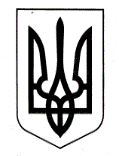 ХАРКІВСЬКА ОБЛАСНА ДЕРЖАВНА АДМІНІСТРАЦІЯДЕПАРТАМЕНТ НАУКИ І ОСВІТИ НАКАЗПро проведення атестаційної експертизи Комунального закладу «Харківський санаторний навчально-виховний комплекс            № 1»  Харківської обласної ради	Відповідно до законів України «Про освіту», «Про дошкільну освіту», «Про загальну середню освіту», Положення про  про навчально-виховний 
комплекс "дошкільний навчальний заклад - загальноосвітній навчальний заклад", "загальноосвітній навчальний заклад - дошкільний навчальний заклад", затвердженого постановою Кабінету Міністрів України від 12.03.2003               № 306 (зі змінами), Положення про загальноосвітню школу - інтернат та загальноосвітню санаторну школу - інтернат, затвердженого наказом Міністерства освіти і науки України від 12.06.2003 № 363,  зареєстрованого у Міністерстві юстиції України 27.06.2003 р. за № 525/7846, Порядку державної атестації дошкільних, загальноосвітніх, позашкільних навчальних закладів, затвердженого наказом Міністерства освіти і науки України від 30.01.2015                № 67, зареєстрованого у Міністерстві юстиції України 14.02.2015 за                        № 173/26618, з метою визначення відповідності навчального закладу державним стандартам певного освітнього рівня, дотримання ним вимог цих державних стандартів та забезпечення надання якісної освіти, керуючись статтею 6 Закону України «Про місцеві державні адміністрації», НАКАЗУЮ:Провести атестаційну експертизу Комунального закладу «Харківський санаторний навчально-виховний комплекс № 1» Харківської обласної ради.Термін: з 04.05.2017 по 18.05.20172. Утворити атестаційну  комісію для проведення атестаційної експертизи навчального закладу та затвердити її персональний склад (додається).3. Атестаційній комісії (Байназарова О.О.):3.1. Скласти та подати на затвердження до Департаменту науки і освіти Харківської обласної державної адміністрації робочу програму атестаційної експертизи навчального закладу.Термін: до 04.04.20173.2. Здійснити атестаційну експертизу навчального закладу та надати аргументований висновок щодо результатів атестаційної експертизи, вмотивовані конкретні рекомендації до Департаменту науки і освіти Харківської обласної державної адміністрації та Комунальному закладу «Харківський санаторний навчально-виховний комплекс № 1» Харківської обласної ради.Термін: 18.05.20174. Директору Комунального закладу «Харківський санаторний навчально-виховний комплекс № 1» Харківської обласної ради (Карасик О.П.) забезпечити належні умови для роботи атестаційної комісії під час проведення атестаційної експертизи закладу.Термін: з 04.05.2017 по 18.05.20175. Контроль за виконанням даного наказу покласти на заступника директора Департаменту науки і освіти Харківської обласної державної адміністрації – начальника управління освіти і науки В.В. Ігнатьєва.Заступник директора Департаменту 					О.О. ТрушЗАТВЕРДЖЕНОНаказ Департаменту науки і освіти Харківської обласної державної адміністрації 15.03.2017 № 72Склад атестаційної комісії для проведення атестаційної експертизи Комунального закладу «Харківський санаторний навчально-виховний комплекс № 1» Харківської обласної радиЗаступник директора Департаменту 					О.О. Труш15.03.2017    Харків№ 72Голова атестаційної комісії:Голова атестаційної комісії:Байназарова Олена Олександрівназаступник начальника управління освіти і науки Департаменту науки і освіти Харківської обласної державної адміністрації – начальник відділу дошкільної, загальної середньої, корекційної та позашкільної освітиЧлени атестаційної комісії:Члени атестаційної комісії:Говсієвич Ірина Вікторівнапровідний спеціаліст дошкільної, загальної середньої, корекційної та позашкільної освіти управління освіти і науки Департаменту науки і освіти Харківської обласної державної адміністраціїЄфімоваТетяна Борисівнаголовний спеціаліст відділу безпеки середовища життєдіяльності Управління державного нагляду за дотриманням санітарного законодавства Головного управління Держпродспоживслужби в Харківській області (за згодою)Зінов’єва Тетяна Вікторівнаголова загальношкільного батьківського комітету Комунального закладу «Харківський санаторний навчально-виховний комплекс № 1» Харківської обласної ради (за згодою)Клименко Ірина Володимирівначлен батьківського комітету 1 класу Комунального закладу «Харківський санаторний навчально-виховний комплекс № 1» Харківської обласної ради (за згодою)Коваленко Вікторія Олександрівнаголовний спеціаліст відділу дошкільної, загальної середньої, корекційної та позашкільної освіти управління освіти і науки Департаменту науки і освіти Харківської обласної державної адміністраціїМірошник Олена Вячеславівнаначальник відділу управління персоналом та кадрового забезпечення системи освіти області управління ресурсного забезпечення Департаменту науки і освіти Харківської обласної державної адміністраціїМихайленко Галина Володимирівначлен ради директорів загальноосвітніх навчальних закладів Харківської області (за згодою)Покроєва Любов Денисівнаректор Комунального вищого навчального закладу «Харківська академія неперервної освіти»Сіра Ольга Миколаївначлен батьківського комітету 9 класу Комунального закладу «Харківський санаторний навчально-виховний комплекс № 1» Харківської обласної ради (за згодою)СтарченкоОльга Василівнаначальник служби охорони праці, пожежної і радіаційної безпеки та безпеки життєдіяльності Департаменту науки і освіти Харківської обласної державної адміністраціїУсов Сергій Віталійович член Громадської ради при Харківській обласні державній адміністрації (за згодою)Чепурна Олена Олексіївнаголовний спеціаліст відділу дошкільної, загальної середньої, корекційної та позашкільної освіти управління освіти і науки Департаменту науки і освіти Харківської обласної державної адміністрації